Resurrection Lutheran AcademyUniform at a GlancePolo shirts – any shade of blue or greenOxford (button down) shirts – light blue or whiteShirts under the uniform – white or exact same color as the uniform shirtSweatshirts – any RLA style or plain uniform color (uniform polos must be worn underneath)Cardigan sweaters – navy or whitePants – cotton/twill mix, either khaki or navy blue (think “Docker”) No denim, polyester blends, or pocket rivets*No tight, form fitting styles*No low – rise styles, holes, frayed bottoms, or dragging on the floorShorts/Capris/Skorts – cotton/twill mix, either khaki or navy blue (think “Docker”) No denim, polyester blends, or pocket rivets*Must come no higher than mid-thigh and no low – rise stylesDresses/Skirts/Jumpers – cotton/twill mix, either khaki or navy blue (think “Docker”) No denim, polyester blends, or pocket rivets*Must come no higher than mid-thigh and no low – rise styles*Must be worn with leggings or navy shortsLeggings - hunter green, royal blue, navy blue, light blue, or white	*Must be worn under dresses/skirts/shorts that come no higher than mid-thigh*Leggings may NOT be worn with t-shirts, sweatshirts, or any dress that does not meet mid-thigh length requirements*Shoes – must have backs or straps	Leather or athletic	Tennis shoes are necessary for gym	No “Crocs”*Socks (or tights) – must be worn at all timesGeneral 	Hair should be clean and out of the eyes. Unnatural hair colors are not allowed in excess of 25% of the total head.Clothing should not be too tight, too short, too long, sleeveless, or controversial.Gym Clothes (3rd-8th Grade only)	Thrivent T-shirt (school provided)	Shorts (must come no higher than mid-thigh and no low – rise styles) Or sweatpants (no holes, no leggings, no low-rise or skin tight styles)Athletic/tennis shoesT-Shirt/$1 Jean Fridays (optional)	Any school-sold RLA t-shirt can be worn (at no cost)	Students must bring $1 to wear blue jeans (donated to our charity of the month)	Blue jeans must be in good condition with no rips	Leggings are not considered blue jeansSchool Performances (on campus and off campus events)	Sunday best or neat, clean uniform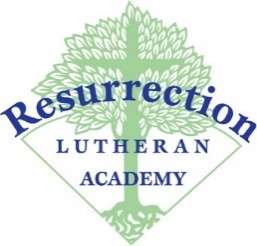 	No jeans, t-shirts, or leggings (unless worn under skirts/dresses/shorts)	No words, logos, slogans, products, or advertisementsNo Uniform Days (optional)	Students are required to dress within the general above mentioned standards	Specific attention should be paid to any item marked with a *